Karta zgłoszenia dziecka na dyżur wakacyjny do Przedszkola Nr ………… w Dąbrowie Górniczej  w terminie od 01.08.2024 r. do 30.08.2024 r. Obecnie dziecko uczęszcza do Przedszkola nr……………..w Dąbrowie GórniczejWypełnioną i podpisaną Kartę zgłoszenia składa się do dyrektora przedszkola, do którego dziecko uczęszcza w bieżącym roku szkolnym. Wypełniając wniosek należy podać dane zgodnie ze stanem faktycznym. Poświadczenie nieprawdy prowadzi                            do odpowiedzialności karnej wynikającej z art. 233 ustawy z dnia 6 czerwca 1997 r. Kodeks karny (t.j. Dz.U. z 2022 r., poz. 1138    z póżn. zm.). DANE IDENTYFIKACYJNE DZIECKA DANE ADRESOWE DZIECKA DANE RODZICÓW/OPIEKUNÓW PRAWNYCH Ilekroć jest mowa bez bliższego określenia o rodzicach - należy przez to rozumieć także prawnych opiekunów dziecka oraz osoby (podmioty) sprawujące pieczę zastępczą nad dzieckiem zgodnie z art. 4 pkt 19 ustawy Prawo oświatowe z dnia 14 grudnia 2016r. (t.j. Dz.U. z 2023 r., poz. 900 z późn. zm.). Proponowany  czas pobytu dziecka  w przedszkolu: od godz………………………….do godz…………………………………….Liczba  posiłków z których będzie korzysta dziecko: 3p.(ś,o,p),  2p. ( ś,o),  2p. (o.p), 1p. (o)Proszę podkreślić*Pola obowiązkowe do wypełnienia we wniosku. **Adres poczty elektronicznej i numery telefonów rodzice kandydata podają, o ile je posiadają - podanie tych danych jest potrzebne do skutecznego komunikowania się z rodzicami w sprawie rekrutacji. INNE INFORMACJE O DZIECKU Dodatkowe informacje przekazywane dobrowolnie przez rodzica/opiekuna prawnego, zgodnie z art. 155 ustawy z dnia 14 grudnia 2016 r. Prawo oświatowe (t.j. Dz.U. z 2023 r., poz. 900 z późn. zm.) …………………………………………………………………………………………………………………………………………………… ………………………………………………………………………………………………………………………..…………………………. OŚWIADCZENIE DOTYCZĄCE BRAKU MOŻLIWOŚCI ZAPEWNIENIA DZIECKU OPIEKI W OKRESIE WAKACYJNYM Oświadczam, że oboje rodziców/opiekunów prawnych lub rodzic/opiekun prawny, który samotnie wychowuje dziecko, nie są w stanie zapewnić opieki ww. dziecku, gdyż pracują i nie korzystają w tym okresie z urlopu.  OŚWIADCZENIE DOTYCZĄCE TREŚCI WNIOSKU Oświadczam, że wszystkie podane we wniosku dane są zgodne ze stanem faktycznym. Jestem świadomy(a) odpowiedzialności karnej za złożenie fałszywego oświadczenia.  ………………………............................                 ………………..…………………………….        podpis matki/opiekunki prawnej          podpis ojca/opiekuna prawnego Dąbrowa Górnicza, dnia ………………………………………….  Zgoda na przetwarzanie danych osobowych: Zgodnie z art. 13 ogólnego rozporządzenia o ochronie danych osobowych z dnia 27 kwietnia 2016 r. informuję, że: Administratorem Pani/Pana danych osobowych zawartych we wniosku jest przedszkole wymienione we wniosku pod adresem jego siedziby. Wyznaczono Inspektora Ochrony Danych, z którym można się kontaktować pod adresem siedziby przedszkola wymienionego we wniosku. Dane osobowe będą przetwarzane w celu wypełnienia obowiązku prawnego ciążącego na administratorze na podstawie art. 6 ust. 1 lit. c Rozporządzenia. Dane osobowe po zrealizowaniu celu, dla którego zostały zebrane będą przetwarzane do celów archiwalnych i na podstawie art. 160 ustawy Prawo oświatowe, przechowywane będą: w przypadku przyjęcia kandydata do przedszkola nie dłużej niż do końca okresu, w którym dziecko korzysta z wychowania przedszkolnego w danym przedszkolu; w przypadku nieprzyjęcia kandydata do przedszkola przez okres roku, chyba że na rozstrzygnięcie dyrektora przedszkola została wniesiona skarga do sądu administracyjnego i postępowanie nie zostało zakończone prawomocnym wyrokiem. 5. Osoby, których dane dotyczą, mają prawo do: dostępu do swoich danych osobowych; żądania sprostowania danych, które są nieprawidłowe; 3) żądania usunięcia danych, gdy: dane nie są już niezbędne do celów, dla których zostały zebrane, dane przetwarzane są niezgodnie z prawem, 4) żądania ograniczenia przetwarzania danych, gdy: a) osoby te kwestionują prawidłowość danych, przetwarzanie jest niezgodne z prawem, a osoby te sprzeciwiają się usunięciu danych, Administrator nie potrzebuje już danych osobowych do celów przetwarzania, ale są one potrzebne osobom, których dane dotyczą, do ustalenia, dochodzenia lub obrony roszczeń. Ma Pani/Pan prawo do wniesienia skargi do organu nadzorczego, którym jest Prezes Urzędu Ochrony Danych Osobowych. Podanie danych osobowych jest wymogiem ustawowym, konsekwencją niepodania danych w zakresie wymaganym przez administratora może być brak możliwości udziału w procesie rekrutacji lub brak możliwości skorzystania z uprawnienia do pierwszeństwa w kwalifikacji. Dane osobowe nie będą przetwarzane w sposób opierający się wyłącznie na zautomatyzowanym przetwarzaniu, w tym profilowaniu i nie będą przekazywane do państw trzecich. ……………………….....................                                                                    …………………………..………………..     podpis matki/opiekunki prawnej                                                                                                       podpis ojca/opiekuna prawnego Dąbrowa Górnicza, dnia ……………………………………. 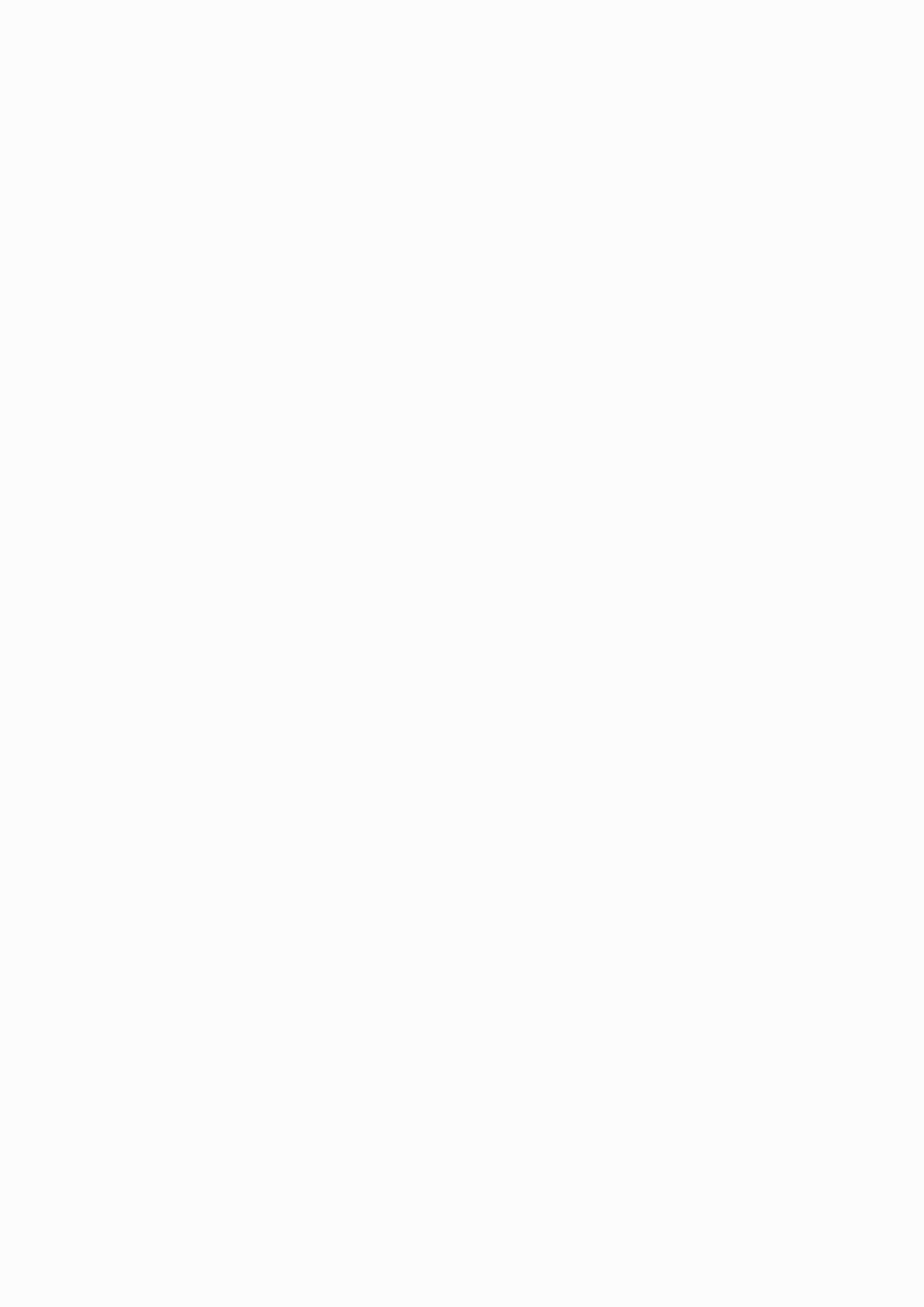 Imiona*  Nazwisko*  Data urodzenia* dzień miesiąc rok Adres zamieszkania Adres zamieszkania Województwo* Ulica* Powiat* Nr budynku* Nr lokalu* Gmina* Kod pocztowy* Miejscowość* Poczta* Matka/opiekunka prawna Ojciec/opiekun prawny Stopień pokrewieństwa Imię i nazwisko* Nr telefonu** Adres e-mail ** Adres zamieszkania  Adres zamieszkania  Kraj* Województwo* Powiat* Gmina* Miejscowość* Ulica* Nr budynku* Nr lokalu* Kod pocztowy* Poczta* 